                                                                                                                                                                                                                                                 Shareelyn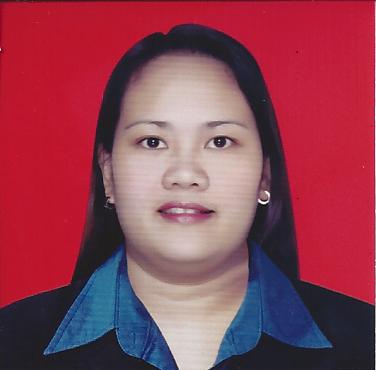 Shareelyn.339783@2freemail.com OBJECTIVETo secure a Managerial position in a high-volume store with strong growth potential.CORE COMPETENCIES•  Outstanding Customer Experience 				•  Motivational Team Leadership		•  Budgeting / Profit & Loss Management				•  Promotions & Upselling•  Integrated Inventory Control					•  Cost Reduction and Waste Management   •  Vendor Management & Negotiation				•  Safety and Sanitation ComplianceCAREER SUMMARYSenior Restaurant Manager ( freezone visa ) in Panos French Restaurant and Café, Dubai from Sept. 2015 to Jan. 2017Key Accomplishments:• Increased sales by 10% through in store incentive program• Reduced food costs by 11% through identifying and eliminating inventory issues and streamlining the menu. • Lessened operating cost about 5% by reducing frequency of stocks delivery and keeping an eye with controllable items.Restaurant Manager in Marry Brown Restaurant, Dubai UAE from March 2014 to August 2015Key Accomplishments:• Achieved the highest sales ever for fiscal year 2014 to 2015, augmented sales by 30% from previous year.• Managed the highest volume restaurant in Dubai.• Increased the delivery transaction by 40%.• Increased average check by 8%, created upsize quantity15 times higher.• Reduced the prime cost by 5% through more efficient scheduling, food cost reduction and well negotiated repairs.			.Retail Area Manager in Tomato Clothing and Accessories, Philippines from March 2012 to February 2014Key Accomplishments• Boost area sales by 12% by maximizing transactions through promotions which aimed to increase average check.• Introduced new sales channel and ways to eliminate outdated stocks by putting up kiosk in events and several companies.• Generated new dealers.• Trim down shrinkage from 1% to .03% through intensified control measures.Area Manager in Seattle’s Best Coffee shop, Philippines from July 2009 to February  2012Key Accomplishments:• Turn around negative bottom line outlet into profitable one by increased in sales and cutting down the expenditures. • Consistently got 100% grade from mystery shoppers.• Stores handled received excellence awards.• Generated tie-ups with various companies which introduced additional sales channel.• Developed numerous team members and became management trainees.Branch Manager in  Amici Italian Pizza Restaurant from May 2007 to July 2009Restaurant Manager in Pancake House Restaurant ( Happy Frens Inc.), Philippines from December 2003 to May 2007Retail Store Manager in Smart Shop, Philippines  from January 2002 to November 2003 Assistant Manager in Chowking Food Corporation, Philippines from April 2000 to January 2002Cashier in Chowking Food Corporation, Philippines from June 1998  to January 1999 Service Crew in Wendy’s Hamburger, Philippines from August 1997 to February 1998 & July 1999 to December 1999 EDUCATION								PERSONAL DETAILSBachelor of Science in Psychology 					            Date of Birth	           December 10, 1978University of the East, Manila – Philippines				           Civil Status	           MarriedYear 1996 – 2000							           Nationality	           FilipinoCHARACTER REFERENCES – available upon request.